General requirements for submittalIn order to be placed on the first list of each calendar year, watertight testing certification must be submitted by December 31 of the previous year.Please submit to:	Corey HowerMinnesota Pollution Control Agency7381 Airport View Dr SWRochester, MN 55902For more information or additional copies contact Corey Hower at 507-206-2603 or 1-800-657-3864.Applicant informationCertificationI certify that the following model(s) have completed watertight testing, as stated in Minn. R. ch. 7080.2010. I am aware that at least one tank, per year, per model, must be tested for watertightness. This tank should be from a random choosing of tanks that have been manufactured during this calendar year. I also certify that there have been no changes in the design/manufacturer of each tank since its original listing.Note: Attach additional pages if necessarySignature of Manufacturer/Representative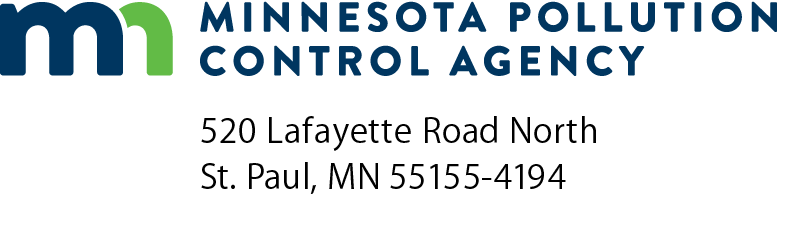 SSTS annual watertight
 testing certification formSubsurface Sewage Treatment Systems (SSTS) ProgramManufacturer’s name:Manufacturer’s name:Manufacturer’s name:Manufacturer’s name:Manufacturer’s name:Manufacturer’s name:Date of application:Date of application:Address:Address:City:State:Zip:Contact name:Contact name:Contact name:Contact address:
(if different from Manufacturer’s)Contact address:
(if different from Manufacturer’s)Contact address:
(if different from Manufacturer’s)Contact address:
(if different from Manufacturer’s)Contact address:
(if different from Manufacturer’s)Contact address:
(if different from Manufacturer’s)Contact address:
(if different from Manufacturer’s)Address:Address:City:State:Zip:Telephone number:Telephone number:Telephone number:Telephone number:Telephone number:Fax number:Fax number:Email address:Email address:Email address:Email address:Website (homepage):Website (homepage):Website (homepage):Model(s)Date of test (mm/dd/yyyy)Test performed byPrint name:Title:Signature:Date:Date: